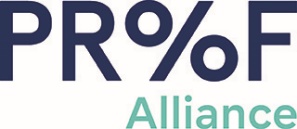 Proof Alliance is committed to preventing alcohol-exposed pregnancies by creating awareness of the risks associated with alcohol use during pregnancy and increasing the number of people who plan their pregnancies and engage in healthy behaviors before becoming pregnant. In support of this work, we seek applications from colleges and universities that are interested in engaging their student population with the information they need to make safer choices about pregnancy and alcohol use. 
Grants up to $1,950 are available to colleges and universities in Minnesota that: 
Educate students on the importance of preconception health and planned pregnancies to decrease the risk of unintentional prenatal alcohol exposureEncourage safer choices related to alcohol use and sexual activityIncrease awareness of the risks associated with alcohol use during pregnancy  These grants will fund universities who are interested in hosting public in-person and/or online events in order to share these messages in their community.These grants are made possible by funding from the Minnesota Department of Health.About 
Fetal alcohol spectrum disorders (FASD) refer to a range of effects that can occur when a fetus is exposed to alcohol. The effects of drinking alcohol while pregnant last a lifetime. Prenatal alcohol exposure is the leading cause of preventable birth defects in the United States, and an estimated 1 in 20 U.S. children have an FASD. Here in Minnesota, an estimated 8,000 babies are born each year with possible brain injury from prenatal alcohol exposure. Purpose 
Proof Alliance is seeking proposals from qualified applicants to host in-person or online events that will give students information related to the prevention of alcohol-exposed pregnancies. The events will educate students on the importance of preconception health and planned, alcohol-free pregnancies. Examples of events that promote FASD prevention include, but are not limited to:Please consider your university size and organizational capacity when planning and budgeting for your event.Eligibility  The College Ambassador Program gives funding preference to colleges and universities across the state of Minnesota. In general, funding will not be awarded for: Grants to individuals Revenue generating events Public service announcementsAdvertising/marketing campaignsConferences/trainingsCurriculum development Review ProcessAll grant applications will be evaluated by a review committee comprised of professionals from the maternal child health community, Proof Alliance board members and staff. You can view our review form here to see what criteria your application will be rated on. Proof Alliance reserves the right to conduct follow-up interviews with applicants to discuss the grant proposals and any areas that require clarification.Use and Disbursement of FundsAll grant funds are distributed on a reimbursement basis only. Grantees must not exceed individual budget line items. Proof Alliance has the right to refuse reimbursement online items that are over the approved budget; if this happens, your organization will be responsible for covering the remaining costs. Please note the “Prizes” line item must not be greater than 15% of the project budget. Indirect costs cannot exceed 10%. Please see “Budget Worksheet” for details.Anti-Discrimination Policy
Applying grantees agree that they are committed to compliance with all applicable anti-discrimination laws and do not unlawfully discriminate on the basis of race, religion, color, national origin, sex, sexual orientation, age, marital status, disability, familial status, status with regard to public assistance, or other legally protected category or characteristic, in their employment, programs or activities.Questions? We welcome your questions regarding the application process. View our FAQ document here, or contact Myo Myo Aye at myomyo.aye@proofalliance.org or 651-917-2370.ChecklistProof Alliance looks forward to reviewing your complete grant application. Applications must be received by Friday December 29, 2023 at 4:00 PM CST.Applications must be submitted on our portal website https://www.proofalliance.org/grants/apply/When applying, please include the following: Grant Application (Apply online at https://bit.ly/ProofCAPgrant) Budget Worksheet CAP-Budget-Worksheet or visit https://bit.ly/ProofCAPgrant)Most current financial statementProof of tax status (W9 and/or IRS Determination Letter)Visit https://bit.ly/ProofCAPgrant to access the application materials.We will provide reasonable accommodations to all qualified applicants with disabilities. If you are an individual with a disability who needs assistance or cannot access the online grant application, please contact Myo Myo Aye at myomyo.aye@proofalliance.org or call 651-917-2370. Please indicate what assistance you need.Decisions will be made by January 12th, 2024. Applicants will be notified by email.Organization:Legal Name of Lead Organization:  ___________________________________________Address: ________________________________________________________________________________________________________________________________________Telephone: _________________________ 	Website: ___________________________Facebook: _________________________ 		Twitter: @_________________________________Instagram: @__________________________Federal Tax ID Number: _______________		State Tax ID Number: _____________Grant Point-of-Contact:Name: ___________________________________________________________________Title: ____________________________________________________________________Telephone: __________________________		Email: _________________________Person Authorized to Sign Contracts:Name: ___________________________________________________________________Title: ____________________________________________________________________Telephone: __________________________		Email: _________________________Grant Overview:Implementing Agency (if different from Lead Organization): __________________________County or Counties/Tribal Nation(s) Served: ___________________________________________ Event Name: _______________________________________________________________Grant Amount Requested from Proof Alliance: ___________________________________Have you ever received a College Ambassador Program grant from Proof Alliance?  Yes  No   If yes, what year(s)? ___________ 1. Describe Your Event or Activity
Please describe the type of event or activity you will implement, including the type (in-person/online), date, and time of the event. Please note that in general, Proof Alliance prioritizes funding for original events hosted specifically through the grant, rather than adding in a prevention component to an already existing event. For examples of highly successful past events, please see our Past Grantee Highlights.
The event will be:	          Free of Charge		   Cost (specify): ________________If there will be a cost to attend, please explain why:How will you evaluate the effectiveness of this event? (i.e. survey, interview students in attendance, evaluation form, pre- and post-test, etc.)2. Define Your Target Audience
Total number of attendees you expect to reach: If you have hosted a College Ambassador Program grant-funded event in the past, are you planning to increase your reach from past years? If not, why? 3. Outline the Promotion of Your EventDescribe specifically how your event will be promoted in your community to encourage attendance/participation, including (but not limited to) posters/flyers, list servs, websites, social media, class announcements, and/or community calendars. Please note how many people you expect to reach within each category. Be sure to include these items in your budget if costs will be incurred. 4. Planning CommitteeIf a committee, student organization, or other community partners will help plan and carry out the event, please list their names, title or position, and the agency or company they are associated with. Describe what the goals are for the planning committee and how often you will meet. Please include if you will be using student volunteers or workers during the planning or implementation of the event. 5. Organization’s ContributionsDescribe any financial contributions your organization is willing to make for the event. 6. Sponsors/Community PartnersWill there be other sponsors or community partners that will contribute to the event? If so, please describe what kind of contribution they will make. For example, an organization that is contributing financially, in-kind donations, and/or volunteer hours, etc. 7. Explain Your Focus on FASDPlease describe why your organization is interested in hosting an in-person or online FASD prevention event in your community. Please also describe any preventative efforts/outreach your organization has utilized in the past to increase awareness of FASD, binge drinking, and/or unintended pregnancy. 8. Complete Your Budget WorksheetPlease download and fill out the CAP-Budget-Worksheet for all anticipated expenses related to the event and describe what the funds will be allocated for. Please remember to submit your most current financial statement and proof of tax status (W9 and/or IRS Determination Letter) in addition to your Budget Worksheet.Example A:Mocktail ContestHave students compete in a mocktail making contest, with staff, students, and/or community members as the judges. Drink delicious mocktails and send everyone home with alcohol-free recipes. Approximate budget range: $1,000 - $1,500Example B:Prevention Health FairHost a prevention health fair. Collaborate with local organizations, school clubs, and students to share health information related to prevention, including sexual health and alcohol use.Approximate budget range:$500 - $1,000Example C:FASD Game Night(may be held virtually)Host a game night that is both fun and educational. Play a “Jeopardy”-like game (or other trivia games) to share information about FASD, preconception health, and alcohol use. Serve mocktails and snacks.Approximate budget range:$500 - $1,000Example DFASD Art Contest (may be held virtually)Participants are encouraged to express FASD prevention ideas in various art forms (photographs/posters, videos/animation, music, etc.). The works of the finalists will be exhibited and prizes will be distributed.Approximate budget range: $500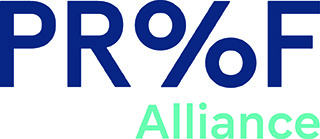 College Ambassador Program Grant Application